Do wszystkich zainteresowanychDotyczy postępowania prowadzonego w trybie przetargu nieograniczonego nr ZP-5/2016 pn. „Wykonanie dokumentacji i rozbudowy skrzyżowania drogi powiatowej nr 4118W ul. Piastowska z drogą krajową nr 92 ul. Poznańska w m. Bronisze, gm. Ożarów Mazowiecki” w zakresie wykonania rozbudowy skrzyżowania drogi powiatowej nr 4118W ul. Piastowska z drogą krajową nr 92 ul. Poznańska w m. Bronisze, gm. Ożarów MazowieckiZamawiający informuje, że w dniu 06.04.2016 r. od  wykonawcy wpłynęło zapytanie następującej treści:(Nazwa wykonawcy) składa zapytanie do w/w przetargu, czy dopuszcza się możliwość składania referencji dla wymaganych rodzajów robót jako referencji oddzielnych np.: wykonanie robót elektrycznych, sygnalizacji świetlnych jako zgłoszonych podwykonawców robót, lub robót własnych związanych np. z przebudową dróg z koski betonowej.Poświadczenia składane wraz z ofertą, za które w określonych okolicznościach można również uznać referencje, składa się w celu potwierdzenia spełniania przez wykonawcę warunków udziału w postępowaniu dotyczących posiadania wiedzy i doświadczenia. Wobec tego ich treść jest ściśle związania z warunkami jakie w tym zakresie stawia zamawiający. W tym konkretnym przypadku warunek dotyczący posiadania wiedzy i doświadczenia został określony w sposób jasny. Zgodnie z jego treścią wymaga się wykonania w okresie ostatnich pięciu lat przed upływem terminu składania ofert robót zawierających wyszczególnione w warunku rodzaje robót budowlanych. W związku z powyższym składane poświadczenia muszą potwierdzać, że wykonawca posiada doświadczenie w realizacji robót opisanych w stawianym przez zamawiającego warunku. e-mail: sekretariat@zdp.pwz.ple-mail: sekretariat@zdp.pwz.plwww.zdp.pwz.plwww.zdp.pwz.pl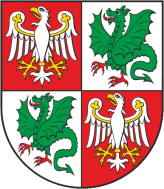 Zarząd Dróg Powiatowych                                                                                           05-850 Ożarów Mazowiecki, ul. Poznańska 300Zarząd Dróg Powiatowych                                                                                           05-850 Ożarów Mazowiecki, ul. Poznańska 300Zarząd Dróg Powiatowych                                                                                           05-850 Ożarów Mazowiecki, ul. Poznańska 300Zarząd Dróg Powiatowych                                                                                           05-850 Ożarów Mazowiecki, ul. Poznańska 300Tel./Fax    (+22) 722-13-80           Tel..            (+22) 722-11-81REGON 014900974NIP 118-14-20-774        Konto nr  76 1560 0013 2619 7045 3000 0002Getin BankKonto nr  76 1560 0013 2619 7045 3000 0002Getin BankWasz znak:Nasz znak:                                      Nr pisma:ZP-5/2016Data:07.04.2016 r.